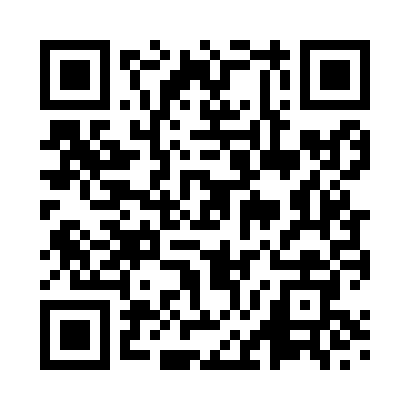 Prayer times for Pomathorn, City of Edinburgh, UKMon 1 Jul 2024 - Wed 31 Jul 2024High Latitude Method: Angle Based RulePrayer Calculation Method: Islamic Society of North AmericaAsar Calculation Method: HanafiPrayer times provided by https://www.salahtimes.comDateDayFajrSunriseDhuhrAsrMaghribIsha1Mon2:554:331:177:0410:0011:382Tue2:554:341:177:0310:0011:383Wed2:564:351:177:039:5911:384Thu2:564:361:177:039:5811:385Fri2:574:371:187:039:5811:386Sat2:584:381:187:029:5711:377Sun2:584:391:187:029:5611:378Mon2:594:401:187:029:5511:369Tue3:004:411:187:019:5411:3610Wed3:004:431:187:019:5311:3611Thu3:014:441:187:009:5211:3512Fri3:024:451:197:009:5111:3513Sat3:034:471:196:599:5011:3414Sun3:034:481:196:599:4911:3415Mon3:044:501:196:589:4711:3316Tue3:054:511:196:579:4611:3217Wed3:064:531:196:579:4511:3218Thu3:074:541:196:569:4311:3119Fri3:074:561:196:559:4211:3020Sat3:084:581:196:549:4011:2921Sun3:094:591:196:549:3911:2922Mon3:105:011:196:539:3711:2823Tue3:115:031:196:529:3511:2724Wed3:125:041:196:519:3411:2625Thu3:125:061:196:509:3211:2526Fri3:135:081:196:499:3011:2527Sat3:145:101:196:489:2811:2428Sun3:155:111:196:479:2611:2329Mon3:165:131:196:469:2511:2230Tue3:175:151:196:459:2311:2131Wed3:185:171:196:449:2111:20